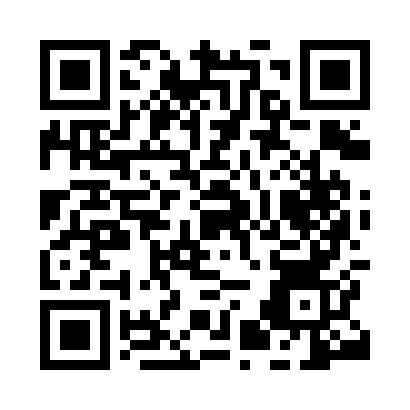 Prayer times for Bikaner, Rajasthan, IndiaWed 1 May 2024 - Fri 31 May 2024High Latitude Method: One Seventh RulePrayer Calculation Method: University of Islamic SciencesAsar Calculation Method: HanafiPrayer times provided by https://www.salahtimes.comDateDayFajrSunriseDhuhrAsrMaghribIsha1Wed4:325:5712:345:157:118:362Thu4:315:5612:345:167:128:373Fri4:305:5512:345:167:128:384Sat4:295:5412:345:167:138:395Sun4:285:5412:335:167:148:396Mon4:275:5312:335:167:148:407Tue4:265:5212:335:177:158:418Wed4:255:5112:335:177:158:429Thu4:245:5112:335:177:168:4310Fri4:235:5012:335:177:178:4411Sat4:225:4912:335:177:178:4412Sun4:215:4912:335:187:188:4513Mon4:215:4812:335:187:188:4614Tue4:205:4812:335:187:198:4715Wed4:195:4712:335:187:208:4816Thu4:185:4612:335:197:208:4917Fri4:175:4612:335:197:218:4918Sat4:175:4512:335:197:218:5019Sun4:165:4512:335:197:228:5120Mon4:165:4412:335:207:228:5121Tue4:155:4412:335:207:238:5222Wed4:155:4412:335:207:248:5223Thu4:155:4312:345:207:248:5324Fri4:145:4312:345:217:258:5325Sat4:145:4212:345:217:258:5326Sun4:145:4212:345:217:268:5427Mon4:145:4212:345:217:268:5428Tue4:145:4112:345:227:278:5529Wed4:145:4112:345:227:278:5530Thu4:135:4112:345:227:288:5631Fri4:135:4112:355:227:288:56